Nazwa przedmiotu: religiaKlasa: IData 28.04.20r.Temat Pan Jezus przychodzi do Apostołów.Spotykamy się na Zoom 28.04 wtorek g. 10.10 id 455 711 2016W trakcie tej lekcji (cele):1.	utrwalisz wiadomości o zmartwychwstaniu Pana Jezusa 2.	Uczeń zna słowa powitania, którymi Zmartwychwstały zwrócił się do Apostołów.-Uczeń potrafi opowiedzieć perykopę biblijną ukazującą spotkanie z Apostołami.-Uczeń wie, dlaczego Apostoł Tomasz ma przydomek niewierny.-Uczeń zna wyznanie wiary, które wypowiedział Św. Tomasz Apostoł. 3.	przeczytasz tekst w podręczniku na s. 1204.	wykonasz zadania w podręczniku s. 121 lub w zeszycie (do konspektu dołączam zdjęcia stron z książki).Obejrzyj z rodzicami film na YT pt. „Wątpiący Tomasz: Komentarz do Ewangelii na II Niedzielę Wielkanocną by Gienek Washable”.https://www.youtube.com/watch?v=707CQ5uKKxoW tym trudnym dla nas wszystkich czasie zachęcam Was do podjęcia modlitwy w intencji chorych, służby zdrowia oraz tych wszystkich, którzy dążą do zatrzymania rozprzestrzeniania się koronawirusa Módlcie się również za cały Kościół święty, papieża, biskupów, kapłanów i za nasze rodziny.Czego będziesz potrzebować do tej lekcji?1.	smartfon 2.	laptop/komputer3.	podręcznik, zeszyt i coś do pisania4.	dostęp do Internetu i przeglądarki internetowej5.	ewentualnie wsparcie rodzeństwa lub innego członka rodziny, który zna pomoże Ci w obsłudze sprzętu i InternetuZAKRES REALIZACJI PODSTAWY PROGRAMOWEJ: 
Rozwijanie poznania wiary. Przedstawienie podstawowych prawd wiary. Przedstawienie perykopy biblijnej o spotkaniu uczniów z Jezusem zmartwychwstałym. Ukazanie prawdy o obecności zmartwychwstałego Jezusa pośród nas.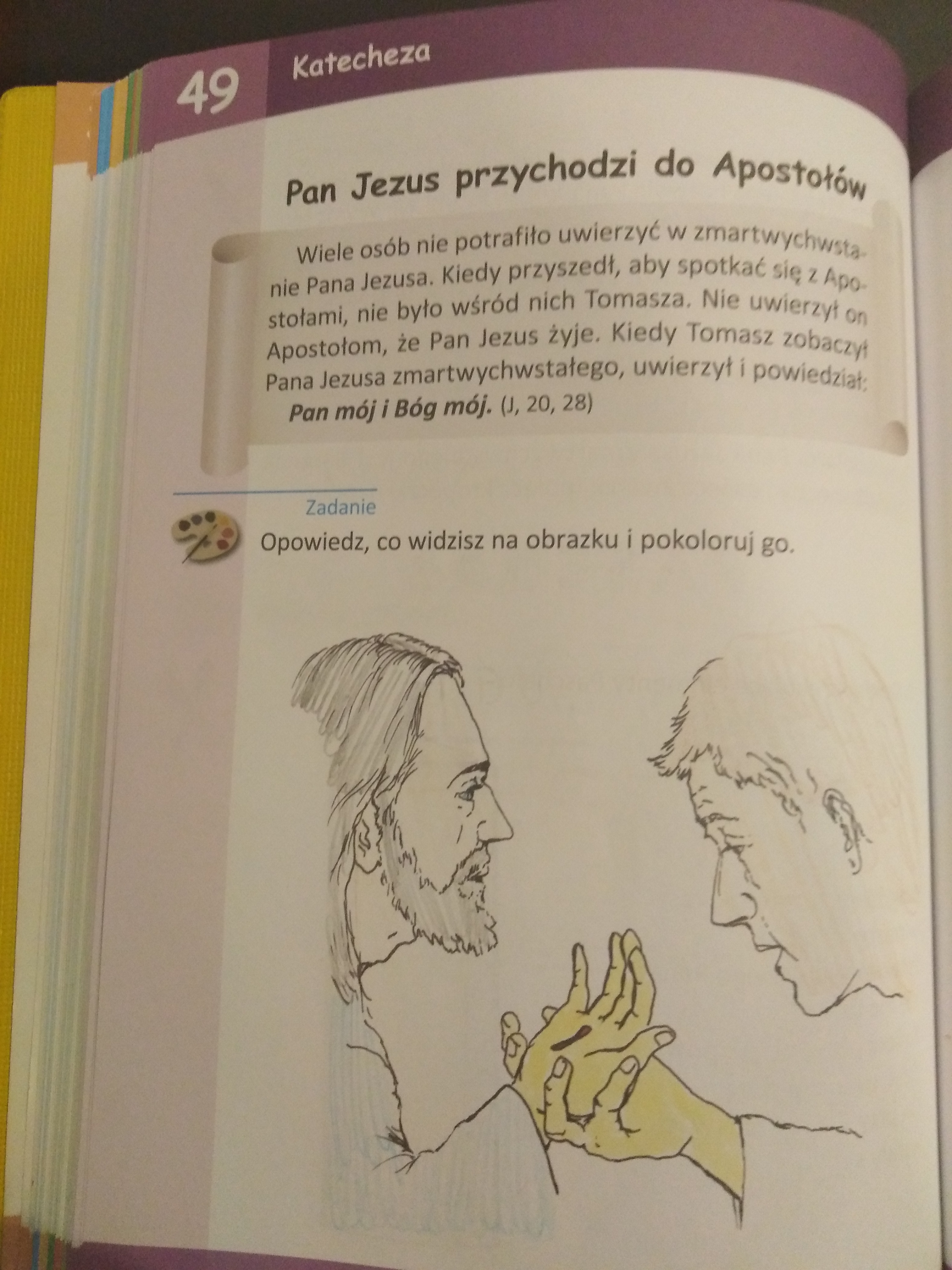 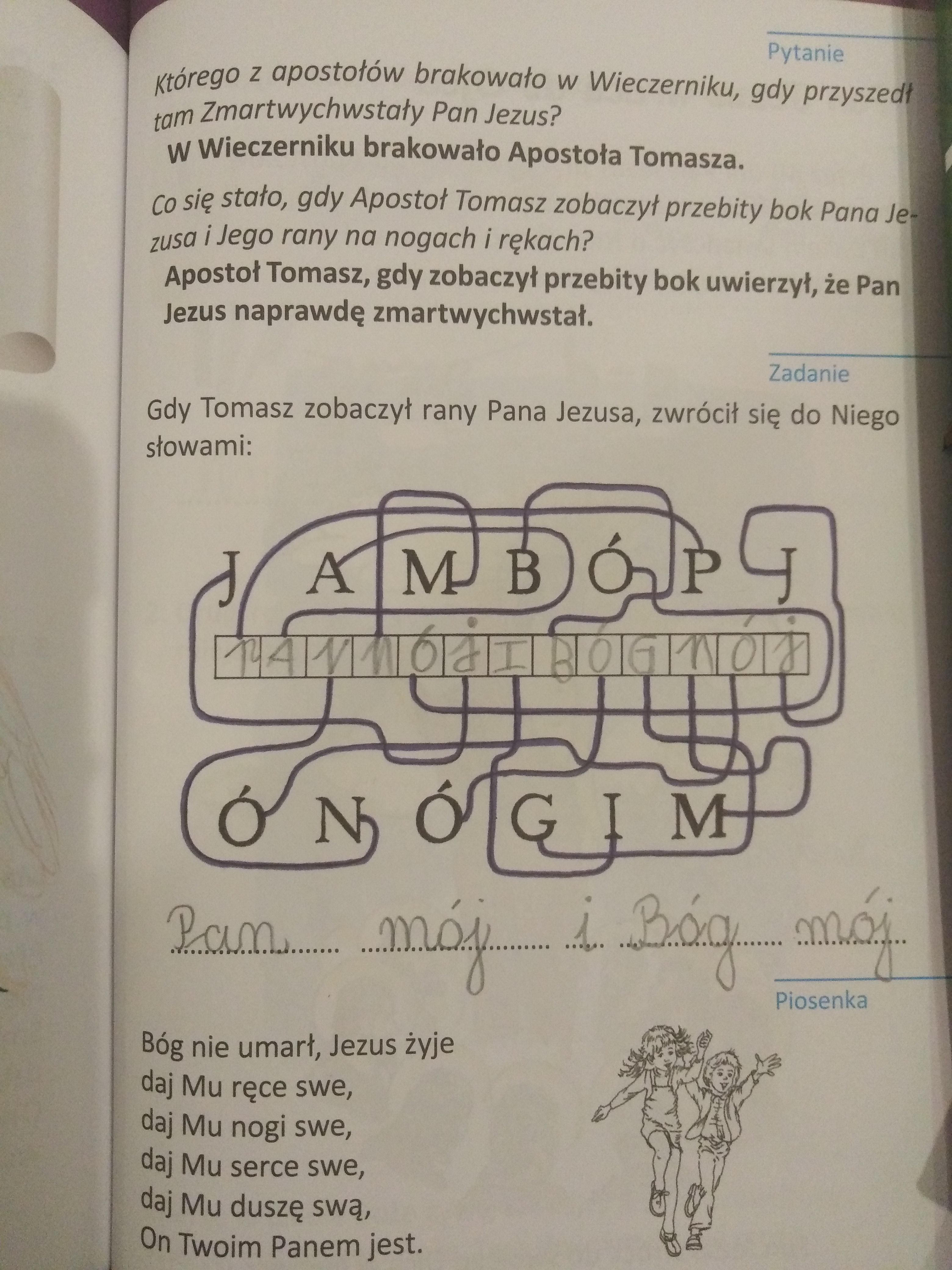 